ЗАКЛЮЧЕНИЕо результатах экспертно-аналитического мероприятия на проект постановления администрации Дальнегорского городского округа «Об утверждении муниципальной программы «Благоустройство Дальнегорского городского округа и содержание улично-дорожной сети».26 октября 2023 года									№ 69ОБЩИЕ ПОЛОЖЕНИЯ.Настоящее заключение на проект постановления администрации Дальнегорского городского округа «Об утверждении муниципальной программы «Благоустройство Дальнегорского городского округа и содержание улично-дорожной сети» (далее – Программа, Муниципальная программа, МП) подготовлено в соответствии: с Федеральным законом Российской Федерации от 7 февраля 2011 г.
N 6-ФЗ «Об общих принципах организации и деятельности контрольно-счётных органов субъектов Российской Федерации и муниципальных образований», статьёй 268.1 Бюджетного кодекса Российской Федерации (далее – БК РФ), Уставом Дальнегорского городского округа, Регламентом Контрольно-счётной палаты Дальнегорского городского округа (далее – КСП ДГО), утверждённым Распоряжением председателя КСП ДГО от 05.12.2016 г. № 48, Стандартом внешнего муниципального финансового контроля «Общие правила проведения экспертно-аналитических мероприятий», утверждённого распоряжением Контрольно-счётной палаты от 14.01.2022 г. № 3.Основание для проведения экспертно-аналитического мероприятия – пункт 2.1, 2.14 Плана работы Контрольно-счётной палаты на 2023 год, утверждённого распоряжением от 27.12.2022 г. № 54, распоряжение председателя Контрольно-счётной палаты от 18.10.2023 г. № 82, обращение отдела жизнеобеспечения администрации Дальнегорского городского округа от 18.10.2023 г. № 2 019-ожо.Карта – № 83.Предметом экспертно-аналитического мероприятия явились документы к проекту постановления «Об утверждении муниципальной программы «Благоустройство Дальнегорского городского округа и содержание улично-дорожной сети»» (далее – Проект постановления):Стратегические приоритеты муниципальной программы «Благоустройство Дальнегорского городского округа и содержание улично-дорожной сети» (далее – Приоритеты МП);Паспорт муниципальной программы «Благоустройство Дальнегорского городского округа и содержание улично-дорожной сети» (далее – проект Паспорта МП, Паспорт МП);Паспорт структурного элемента (проектная часть) «Строительство кладбища»;Паспорт структурного элемента (комплекса процессных мероприятий) «Обеспечение совершенствования системы благоустройства в целях создания комфортных и благоприятных условий жизни»;Паспорт структурного элемента (комплекса процессных мероприятий) «Ремонт улично-дорожной сети»;Паспорт структурного элемента (комплекса процессных мероприятий) «Содержание мест захоронения, погребение умерших не подлежащих обязательному социальному страхованию»;План реализации комплекса процессных мероприятий на очередной финансовый год «Благоустройство Дальнегорского городского округа и содержание дорожно-уличной сети»;Методика расчёта показателей МП «Благоустройство Дальнегорского городского округа и содержание улично-дорожной сети» (далее – Методика).Цель экспертно-аналитического мероприятия:проверка соответствия проекта Муниципальной программы перечню муниципальных программ Дальнегорского городского округа, утверждённому Постановлением администрации Дальнегорского городского округа от 15.08.2023 г.
№ 1113-па «Об утверждении перечня муниципальных программ Дальнегорского городского округа» (далее – Перечень);проверка соответствия проекта Муниципальной программы Стратегии социально-экономического развития Дальнегорского городского округа Приморского края на период до 2035 года, утверждённой Решением Думы от 19.07.2023 г. № 130
«О стратегии социально-экономического развития Дальнегорского городского округа Приморского края на период до 2035 года» (далее – Стратегия);проверка соответствия проекта Муниципальной программы Постановлению администрации Дальнегорского городского округа от 10.02.2023 г. № 134-па
«Об утверждении Порядка принятия решений о разработке муниципальных программ, их формирования и реализации» (далее – Порядок).Объект экспертно-аналитического мероприятия: ответственный исполнитель программы – Отдел жизнеобеспечения администрации Дальнегорского городского округа (далее – Разработчик, Ответственный исполнитель).Исследуемый период: 2024 – 2028 годы.Срок проведения экспертно-аналитического мероприятия: с 23.10.2023 года по 25.10.2023 года. Экспертиза проведена с элементами стратегического аудита.Вопросы проверки: Внутренняя согласованность информации.Соответствие Проекта программы Перечню.Соответствие Проекта программы положениям Стратегии.Соответствие Проекта программы Порядку.При подготовке заключения использованы следующие нормативные документы: Бюджетный кодекс Российской Федерации;Федеральный закон от 06.10.2003 г. № 131-ФЗ «Об общих принципах организации местного самоуправления в Российской Федерации»; Постановление Правительства РФ от 15.04.2014 г. № 308 «Об утверждении государственной программы Российской Федерации «Социально-экономическое развитие Дальневосточного федерального округа»;Письмо Минфина России от 30.09.2014 г. № 09-05-05/48843 «О методических рекомендациях по составлению и исполнению бюджетов субъектов Российской Федерации и местных бюджетов на основе государственных муниципальных программ» (далее – Методические рекомендации);Решение Думы от 19.07.2023 г. № 130 «О стратегии социально-экономического развития Дальнегорского городского округа Приморского края на период до 2035 года» (Стратегия);Постановление администрации Дальнегорского городского округа от 10.02.2023 г. № 134-па «Об утверждении Порядка принятия решений о разработке муниципальных программ, их формирования и реализации» в редакции постановления администрации Дальнегорского городского округа от 15.08.2023 г. № 1020-па «О внесении изменений в постановление администрации Дальнегорского городского округа от 10.02.2023 № 134-па «Об утверждении Порядка принятия решений о разработке муниципальных программ, их формирования и реализации»» (Порядок);Постановление администрации Дальнегорского городского округа от 15.08.2023 г. № 1113-па «Об утверждении перечня муниципальных программ Дальнегорского городского округа» в редакции постановления администрации Дальнегорского городского округа от 08.09.2023 г. № 1272-па «О внесении изменений в постановление администрации Дальнегорского городского округа от 15.08.2023 № 1113-па «Об утверждении перечня муниципальных программ Дальнегорского городского округа»» (Перечень).ЭКСПЕРТНО-АНАЛИТИЧЕСКАЯ ЧАСТЬ.Внутренняя согласованность информации.Для достижения стратегических целей социально-экономического развития Дальнегорского городского округа разработана муниципальная программа «Благоустройство Дальнегорского городского округа и содержание улично-дорожной сети». Разработчиком и ответственным исполнителем муниципальной программы является Отдел жизнеобеспечения администрации Дальнегорского городского округа, соисполнители – Отдел архитектуры и строительства администрации Дальнегорского городского округа и МКУ «Обслуживающее учреждение». Куратор Ответственного исполнителя МП – Рябов Эдуард Юрьевич, заместитель главы администрации Дальнегорского городского округа.Цель, поставленная для реализации Муниципальной программы – Комплексное благоустройство территории Дальнегорского городского округа. Срок реализации Муниципальной программы согласно паспорту 5 лет в период 2024 – 2028 годы.Финансовое обеспечение реализации Программы и её структурных элементов предусмотрено в объёме 354 533,98 тыс. рублей, в том числе из средств бюджета Дальнегорского городского округа 330 927,61 тыс. рублей и 23 606,37 тыс. рублей средства краевого бюджета. Иных, привлекаемых бюджетных средств не предусматривается. В первый год реализации Программы (2024 год) оценка расходов указана в размере 96 990,00 тыс. рублей, в 2025 году – 66 662,77 тыс. рублей, в последующие годы (2026 – 2028 годы) равным размером по годам или 63 627,07 тыс. рублей в год. Направления реализации муниципальной политики, выделенные в Программе – Создание (установка), содержание, ремонт объектов инфраструктуры и благоустройства, расположенных на территории (далее – Направление 1) и Деятельность на местах погребения в соответствии с санитарными и экологическими требованиями и правилами содержания мест погребения (далее – Направление 2).Программа состоит из проектной и процессной частей.В Проектную часть Программы включён муниципальный проект (структурный элемент проектной части) «Строительство кладбища», в котором запланировано решение задачи – создание новых мест захоронения на территории городского округа. Ожидаемым результатом, отражающим социально-экономический эффект от реализации муниципального проекта в рамках реализации Программы указано: «Увеличение количества мест захоронения на 1 ед. к 2026 году», при этом срок, указанный для реализации структурного элемента проектной части указан 2024 – 2028 гг.Экспертизой устанавливается отсутствие взаимосвязанности между ожидаемым результатом и сроком, предполагаемым для его достижения.Структурный элементы проектной части МП предполагает мероприятие, которое имеет показатель, характеризующий достижение цели муниципального проекта и установленное для него значения (Раздел 3 Паспорта МП), а также финансовое обеспечение на его реализацию (Раздел 4 Паспорта МП) и представлены в таблице: На реализацию цели структурного элемента проектной части Муниципальной программы общий объём финансирования запланирован в 2024 году в сумме 6 250,00 тыс. рублей средств бюджета Дальнегорского городского округа. Иных внебюджетных источников не предусмотрено.Считаем необходимым отметить, что мероприятие муниципального проекта имеет показатель только в 2026 году, тогда как финансовое обеспечение предусмотрено в 2024 году и не имеет суммы оценки расходов в 2026 году, что говорит об отсутствии взаимосвязанности между расходами и показателями. Оценить обоснованность установленных значений показателей и запланированных сумм ресурсного обеспечения на их достижение не представляется возможным, в связи с отсутствием финансово-экономических обоснований.Процессная часть Муниципальной программы включает комплексы процессных мероприятий (структурные элементы процессной части) по двум направлениям, выполнение которых обеспечивает достижение цели реализации Программы: Обеспечение совершенствования системы благоустройства в целях создания комфортных и благоприятных условий жизни (далее – Комплекс 1).Ремонт улично-дорожной сети (далее – Комплекс 2).Содержание мест захоронения, погребение умерших не подлежащих обязательному социальному страхованию (далее – Комплекс 3).Выполнение вышеуказанных комплексов процессных мероприятий осуществляется за счёт решения следующих задач:Комплекс 1: Приведение в надлежащее состояние улиц, общественных территорий.Комплекс 2: Создание безопасных условий проживания на территории городского округа, посредством ремонта инженерных сооружений; Комплекс 3: 1) Содержание в санитарном состоянии территории кладбищ городского округа; 2) Исполнение  переданных полномочий по возмещению специализированным службам по вопросам похоронного дела стоимости услуг по погребению умерших, не подлежащих обязательному социальному страхованию на случай временной нетрудоспособности и в связи с материнством на день смерти и не являющихся пенсионерами, а также в случае рождения мертвого ребенка по истечению 154 дней беременности, предоставляемых согласно гарантированному перечню услуг по погребению; 3) Систематизация данных о местах захоронения.Ожидаемыми результатами от выполнения Комплексов в Паспорте муниципальной программы указаны:Количество установленных светильников на территории городского округа в количестве 50 штук ежегодно – Комплекс 1.Площадь убранных территорий населённых пунктов городского округа 1011325 м2 ежегодно – Комплекс 1.Количество благоустроенных малых архитектурных форм 60 штук к 2028 году – Комплекс 1.Обслуживаемая площадь зеленых насаждений до 2 720 м2  к 2028 году  – Комплекс 1.Количество восстановленных (установленных) элементов дорог местного значения в количестве 30 штук ежегодно – Комплекс 1.Протяжённость грейдированных дорог 486 662 м2  к 2028 году – Комплекс 1.Приведение в нормативное состояние ливневых и дренажных канализации протяжённостью 39 559 пог. м к 2028 году – Комплекс 1.Обеспечение качественного отдыха населения – Комплекс 1.Усиление повреждённых или ослабленных подпорных стен к 2028 году достигнет 5 единиц – Комплекс 2.Содержание 6-ти территорий кладбищ городского округа – Комплекс 3.Погребение умерших, не подлежащих обязательному социальному страхованию ежегодно 12 человек к 2028 году количество достигнет 60 человек – Комплекс 3.Сбор информации об установленных на территории кладбища надгробных сооружениях и ограждениях мест захоронений – Комплекс 3.Структурные элементы процессной части Муниципальной программы предполагают мероприятия, которые имеют показатели и установленные для них значения (раздел 3 Паспорта МП), а также финансовое обеспечение (Раздел 4 Паспорта МП) и представлены в таблице:На реализацию целей структурных элементов процессной части Муниципальной программы общий объём финансирования за весь период запланирован в размере 348 283,98 тыс. рублей, из них средств краевого бюджета – 23 606,37 тыс. рублей, средств бюджета Дальнегорского городского округа – 324 677,61 тыс. рублей, иные внебюджетные источники не предусмотрены.Сопоставляя данные из Паспорта МП и паспортов структурных элементов, экспертизой установлено, что не все значения показателей в указанных документах идентичны, в паспортах структурных элементов отсутствует единица измерения показателей.Формулировка показателя «Количество малых архитектурных форм, благоустроенных на территории» не совсем корректна, поскольку задача Мероприятия 3 «Установка объектов благоустройства» состоит из благоустройства территории посредством установки малых архитектурных форм. Рекомендуем Разработчику использовать, например, формулировку «Количество установленных малых архитектурных форм для благоустройства территорий».Также проверкой информации в Паспорте МП выявлено, что часть показателей имеет единицу измерения, не соответствующую их наименованию, что препятствует (затрудняет) оценить их фактическое достижение. Так площадь не может быть определена в единицах, а протяжённость дорог имеет измерение в метрах или в погонных метрах. Исходя из анализа данных, представленных в таблицах выше, экспертизой устанавливается необоснованность формирования ресурсного обеспечения в периоде реализации Муниципальной программы. Установлена неравномерность планируемых к достижению значений показателей по годам в периоде реализации Муниципальной программы, при этом планируемые расходы бюджета на достижения показателей ежегодно остаются неизменными. Расходов бюджета на достижение показателя (количество малых архитектурных форм, благоустроенных на территории) не предусмотрено, при наличии показателей запланированных результатов исполнения мероприятия программы. Установленное говорит об отсутствии взаимосвязанности между расходами и показателями, равный объём запланированных сумм бюджетных ассигнований является недостоверным, отсутствие запланированного объёма устанавливает риск не достижения установленных показателей. Оценить обоснованность установленных значений показателей и запланированных сумм ресурсного обеспечения на их достижение не представляется возможным, в связи с отсутствием финансово-экономических обоснований.Стоит отметить, что в Программе не все установленные показатели имеют однозначное понимание, поскольку нет ясности являются ли они ежегодными или имеют накопительный итог. Для однозначного понимания фактических результатов от реализации Программы в наименовании показателя следует указать является ли он ежегодным или накопительным. Также отмечено, что значения по показателю «Общая протяжённость освещённых частей улиц, проездов, набережных, общественных территорий» имеют разную разрядность чисел. В целях улучшения восприятия информации о результатах реализации МП (точности) рекомендуем устранить данное несоответствие. Принимая во внимание, что Программа имеет преемственность муниципальной программы «Благоустройство Дальнегорского городского округа и содержание улично-дорожной сети», действующей на территории в текущем году (далее – Действующая МП) и сопоставляя данные из таблицы, представленной выше, с информацией из годового отчёта по исполнению Действующей МП, экспертиза установила недостоверность в Программе базовых значений по показателям, а именно:значения «44» базового показателя «Количество малых архитектурных форм, благоустроенных на территории», в годовом отчёте за 2022 год это значение – «60», значения «16» базового показателя «Количество захороненных, не подлежащих обязательному социальному страхованию», годовом отчёте – «9».Анализ структуры проекта программы, разделов паспорта, приложений, анализ соответствия названий разделов их смысловому содержанию в Паспорте МП и Приложениях к Муниципальной программе не выявили нарушений и недостатков.Проверка внутренней согласованности информации установила многочисленные недостатки и нарушения. Проверка соответствия Проекта программы Перечню муниципальных программ Дальнегорского городского округа.Перечень муниципальных программ, утверждён Постановлением администрации Дальнегорского городского округа от 15.08.2023 г. № 1113-па «Об утверждении перечня муниципальных программ Дальнегорского городского округа».Проверкой отмечено следующее:Наименование представленной Программы соответствует Перечню (№ п/п 6).Срок реализации Муниципальной программы, указанный в паспорте, согласуется с Перечнем.Ответственный исполнитель и куратор Муниципальной программы в паспорте, тождественны Перечню.Проверка соответствия Проекта программы положениям Стратегии.Муниципальная программа входит в состав документов стратегического планирования, содержащий комплекс планируемых мероприятий, взаимоувязанных по задачам, срокам осуществления, исполнителям и ресурсам и обеспечивающих наиболее эффективное достижение целей и решение задач социально-экономического развития муниципального образования.В соответствии с Методическими рекомендациями (пункт 3 Раздел 1) муниципальные программы рекомендуется разрабатывать в соответствии с приоритетами социально-экономического развития, определенными стратегией социально-экономического развития муниципального образования, с учётом положений программных документов, иных правовых актов Российской Федерации, субъекта Российской Федерации в соответствующей сфере деятельности.При проведении сравнительного анализа Плана стратегии социально-экономического развития Дальнегорского городского округа с Проектом муниципальной программы установлено, что цель реализации Муниципальной программы, обозначенная в разделе 2 Приоритетов МП и Разделе 1 Паспорта МП, соответствует стратегическим приоритетам и задачам, поставленным для достижения социально-экономического развития Дальнегорского городского округа, показатели результатов Стратегии социально-экономического развития Дальнегорского городского округа включены в число показателей Программы. Муниципальная программа «Благоустройство Дальнегорского городского округа и содержание улично-дорожной сети» в число 16 (шестнадцати) показателей Программы включает 5 (пять) показателей приоритетов социально-экономического развития Дальнегорского городского округа, определяемые в Стратегии.Однако, два показателя Программы имеют базовое значение 2022 года отличное от исходного значения показателя базового года в Стратегии, а именно: площадь благоустроенных территорий сельских населённых пунктов Дальнегорского городского округа и площадь обслуживаемых зелёных насаждений. Значения показателя «площадь благоустроенных территорий сельских населённых пунктов Дальнегорского городского округа» в Паспорте МП не идентичны со значениями показателей ожидаемых результатов в Стратегии.Экспертиза установила противоречие между Программой и основным документом стратегического развития.Проверка соответствия Муниципальной программы Порядку принятия решений о разработке муниципальных программ, их формирования и реализации.Порядок принятия решений о разработке муниципальных программ, их формирования и реализации, утверждённый администрацией Дальнегорского городского округа, определяет основные принципы, механизмы и этапы их формирования, утверждения и реализации муниципальных программ Дальнегорского городского округа, а также контроля за ходом их реализации и внесения в них изменений.Исходя из анализа, проведённого на предмет соблюдения правил, определённых Порядком, установлены следующие нарушения:Несоответствие наименования пункта Раздела 3 Паспорта МП форме Приложения 2 к Порядку. В Разделе 3 Паспорта: «Комплекс процессных мероприятий 1.1 Обеспечение совершенствования…», «Комплекс процессных мероприятий 1.2 Ремонт улично-дорожной сети», «Муниципальный проект 2.1 «Строительство кладбища…» и т.д., в форме Приложения 2 к Порядку: «Структурный элемент 1.1 «__», «Структурный элемент 1.2 «__» и т.д.Показатели структурных элементов Программы не отвечают критериям точности, однозначности, сопоставимости, достоверности по основаниям, указанным в пункте 2.1 настоящего заключения. Проведение анализа на предмет соблюдения правил, определённых Порядком при разработке методики расчёта показателей на период реализации Муниципальной программы (Приложение 6 Порядка) показал отсутствие корректного расчёта при формировании значения показателя и источника данных по некоторым показателям. Указанные источники данных в Методике не содержат необходимой информации для его идентификации и не соответствует критериям, предъявляемым к нему Порядком.Оценить обоснованность объёмов финансирования программных мероприятий не представляется возможным, в связи с отсутствием финансово-экономических обоснований. В представленном комплекте документов к Проекту постановления не содержится финансово-экономические обоснование ресурсного обеспечения. В муниципальной программе содержится только информация о сумме расходов по структурным элементам Программы и мероприятиям без описания подходов по формированию запланированных сумм ресурсного обеспечения, что не позволяет оценить достаточность финансовых ресурсов для выполнения мероприятий программы.Ответственным исполнителем нарушены пункты 2.5 и 2.6.3 Раздела 2 Порядка.ВЫВОДЫ.Настоящим экспертно-аналитическим мероприятием по проверке проекта постановления администрации Дальнегорского городского округа «Об утверждении муниципальной программы «Благоустройство Дальнегорского городского округа и содержание улично-дорожной сети», установлено:В части внутренней согласованность информации выявлены многочисленные недостатки.Выявлено отсутствие взаимоувязанности между расходами и показателями, необоснованность объёма финансового обеспечения МП.Установлен риск не полного исполнения мероприятий по реализации поставленных задач социально-экономического развития Дальнегорского городского округа, установленных в Стратегии ввиду отсутствия финансового обеспечения по мероприятию.В части соответствия Муниципальной программы Перечню муниципальных программ Дальнегорского городского округа нарушений не выявлено.В части взаимоувязанности Муниципальной программы с положениями Стратегии, выявлено отличие показателей. Муниципальная программа не соответствует положениям Стратегии.В части соответствия Муниципальной программы Порядку принятия решений о разработке, реализации и проведения оценки эффективности реализации муниципальных программ администрации Дальнегорского городского округа установлены нарушения.Контрольно-счётная палата устанавливает, что Муниципальная программа содержит многочисленные недостатки (замечания) и нарушения, требующие незамедлительного устранения.Председатель КСП ДГО							Е.А. ПушанкинаВедущий инспектор							Э.В. Исаева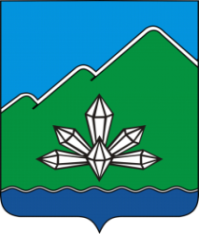 КОНТРОЛЬНО-СЧЁТНАЯ ПАЛАТАДальнегорского городского округаул. Осипенко 39А г. Дальнегорск, Приморский край, 692441   тел. (42373)3-27-35 E-mail: dalnegorsk-ksp@mail.ruПоказательБазовое значение (2022 год)годгодгодгодгодПоказательБазовое значение (2022 год)20242025202620272028Направление МП «Деятельность на местах погребения в соответствии с санитарными и экологическими требованиями и правилами содержания мест погребения»Направление МП «Деятельность на местах погребения в соответствии с санитарными и экологическими требованиями и правилами содержания мест погребения»Направление МП «Деятельность на местах погребения в соответствии с санитарными и экологическими требованиями и правилами содержания мест погребения»Направление МП «Деятельность на местах погребения в соответствии с санитарными и экологическими требованиями и правилами содержания мест погребения»Направление МП «Деятельность на местах погребения в соответствии с санитарными и экологическими требованиями и правилами содержания мест погребения»Направление МП «Деятельность на местах погребения в соответствии с санитарными и экологическими требованиями и правилами содержания мест погребения»Направление МП «Деятельность на местах погребения в соответствии с санитарными и экологическими требованиями и правилами содержания мест погребения»Направление МП «Деятельность на местах погребения в соответствии с санитарными и экологическими требованиями и правилами содержания мест погребения»Структурный элемент проектной части МП «Строительство кладбища»Структурный элемент проектной части МП «Строительство кладбища»Структурный элемент проектной части МП «Строительство кладбища»Структурный элемент проектной части МП «Строительство кладбища»Структурный элемент проектной части МП «Строительство кладбища»Структурный элемент проектной части МП «Строительство кладбища»Структурный элемент проектной части МП «Строительство кладбища»Структурный элемент проектной части МП «Строительство кладбища»Мероприятие 1 «Строительство кладбища в с. Сержантово»Мероприятие 1 «Строительство кладбища в с. Сержантово»Мероприятие 1 «Строительство кладбища в с. Сержантово»Мероприятие 1 «Строительство кладбища в с. Сержантово»Мероприятие 1 «Строительство кладбища в с. Сержантово»Мероприятие 1 «Строительство кладбища в с. Сержантово»Мероприятие 1 «Строительство кладбища в с. Сержантово»Мероприятие 1 «Строительство кладбища в с. Сержантово»Количество созданных кладбищ, ед.000100Финансовое обеспечение, тыс. руб.6 250,000,000,000,000,00ПоказательБазовое значение (2022 год)годгодгодгодгодПоказательБазовое значение (2022 год)20242025202620272028Процессная часть Муниципальной программыПроцессная часть Муниципальной программыПроцессная часть Муниципальной программыПроцессная часть Муниципальной программыПроцессная часть Муниципальной программыПроцессная часть Муниципальной программыПроцессная часть Муниципальной программыПроцессная часть Муниципальной программыНаправление МП 1. «Создание (установка), содержание, ремонт объектов инфраструктуры и благоустройства, расположенных на территории»Направление МП 1. «Создание (установка), содержание, ремонт объектов инфраструктуры и благоустройства, расположенных на территории»Направление МП 1. «Создание (установка), содержание, ремонт объектов инфраструктуры и благоустройства, расположенных на территории»Направление МП 1. «Создание (установка), содержание, ремонт объектов инфраструктуры и благоустройства, расположенных на территории»Направление МП 1. «Создание (установка), содержание, ремонт объектов инфраструктуры и благоустройства, расположенных на территории»Направление МП 1. «Создание (установка), содержание, ремонт объектов инфраструктуры и благоустройства, расположенных на территории»Направление МП 1. «Создание (установка), содержание, ремонт объектов инфраструктуры и благоустройства, расположенных на территории»Направление МП 1. «Создание (установка), содержание, ремонт объектов инфраструктуры и благоустройства, расположенных на территории»Финансовое обеспечение, тыс. руб.88 304,1963 008,1063 008,1063 008,1063 008,10Структурный элемент 1.1 «Обеспечение совершенствования системы благоустройства в целях создания комфортных и благоприятных условий  жизни»Структурный элемент 1.1 «Обеспечение совершенствования системы благоустройства в целях создания комфортных и благоприятных условий  жизни»Структурный элемент 1.1 «Обеспечение совершенствования системы благоустройства в целях создания комфортных и благоприятных условий  жизни»Структурный элемент 1.1 «Обеспечение совершенствования системы благоустройства в целях создания комфортных и благоприятных условий  жизни»Структурный элемент 1.1 «Обеспечение совершенствования системы благоустройства в целях создания комфортных и благоприятных условий  жизни»Структурный элемент 1.1 «Обеспечение совершенствования системы благоустройства в целях создания комфортных и благоприятных условий  жизни»Структурный элемент 1.1 «Обеспечение совершенствования системы благоустройства в целях создания комфортных и благоприятных условий  жизни»Структурный элемент 1.1 «Обеспечение совершенствования системы благоустройства в целях создания комфортных и благоприятных условий  жизни»Финансовое обеспечение, тыс. руб.87 104,1961 808,1061 808,1061 808,1061 808,10Мероприятие 1 «Организация, содержание, техническое обслуживание, ремонт сетей уличного освещения и линий электропередач Дальнегорского городского округа».Мероприятие 1 «Организация, содержание, техническое обслуживание, ремонт сетей уличного освещения и линий электропередач Дальнегорского городского округа».Мероприятие 1 «Организация, содержание, техническое обслуживание, ремонт сетей уличного освещения и линий электропередач Дальнегорского городского округа».Мероприятие 1 «Организация, содержание, техническое обслуживание, ремонт сетей уличного освещения и линий электропередач Дальнегорского городского округа».Мероприятие 1 «Организация, содержание, техническое обслуживание, ремонт сетей уличного освещения и линий электропередач Дальнегорского городского округа».Мероприятие 1 «Организация, содержание, техническое обслуживание, ремонт сетей уличного освещения и линий электропередач Дальнегорского городского округа».Мероприятие 1 «Организация, содержание, техническое обслуживание, ремонт сетей уличного освещения и линий электропередач Дальнегорского городского округа».Мероприятие 1 «Организация, содержание, техническое обслуживание, ремонт сетей уличного освещения и линий электропередач Дальнегорского городского округа».Финансовое обеспечение, тыс. руб.15 166,3410 663,6610 663,6610 663,6610 663,661.Количество установленных светильников, ед.6150505050502.Общая протяжённость освещённых частей улиц, проездов, набережных, общественных территорий, км5558,760,5562,464,2566,1Мероприятие 2 «Содержание территорий населённых пунктов».Мероприятие 2 «Содержание территорий населённых пунктов».Мероприятие 2 «Содержание территорий населённых пунктов».Мероприятие 2 «Содержание территорий населённых пунктов».Мероприятие 2 «Содержание территорий населённых пунктов».Мероприятие 2 «Содержание территорий населённых пунктов».Мероприятие 2 «Содержание территорий населённых пунктов».Мероприятие 2 «Содержание территорий населённых пунктов».Финансовое обеспечение, тыс. руб.1 000,001 000,001 000,001 000,001 000,001.Площадь благоустроенных территорий сельских населённых пунктов Дальнегорского городского округа, ед.0512223Мероприятие 3 «Установка объектов благоустройства».Мероприятие 3 «Установка объектов благоустройства».Мероприятие 3 «Установка объектов благоустройства».Мероприятие 3 «Установка объектов благоустройства».Мероприятие 3 «Установка объектов благоустройства».Мероприятие 3 «Установка объектов благоустройства».Мероприятие 3 «Установка объектов благоустройства».Мероприятие 3 «Установка объектов благоустройства».Финансовое обеспечение, тыс. руб.0,000,000,000,000,001.Количество малых архитектурных форм, благоустроенных на территории, ед.4425151055Мероприятие 4 «Обслуживание территорий городского округа».Мероприятие 4 «Обслуживание территорий городского округа».Мероприятие 4 «Обслуживание территорий городского округа».Мероприятие 4 «Обслуживание территорий городского округа».Мероприятие 4 «Обслуживание территорий городского округа».Мероприятие 4 «Обслуживание территорий городского округа».Мероприятие 4 «Обслуживание территорий городского округа».Мероприятие 4 «Обслуживание территорий городского округа».Финансовое обеспечение, тыс. руб.44 994,0944 994,0944 994,0944 994,0944 994,091.Площадь обслуживаемых зелёных насаждений, м22 1512 3252 4182 5152 6162 7202.Площадь обслуживаемых территорий, м2562 697562 697562 697562 697562 697562 6973.Протяжённость приведённой в нормативное состояние системы ливневой и дренажной канализации, п.м5 05915 55921 55927 55933 55939 559Мероприятие 5 «Содержание дорог городского округа».Мероприятие 5 «Содержание дорог городского округа».Мероприятие 5 «Содержание дорог городского округа».Мероприятие 5 «Содержание дорог городского округа».Мероприятие 5 «Содержание дорог городского округа».Мероприятие 5 «Содержание дорог городского округа».Мероприятие 5 «Содержание дорог городского округа».Мероприятие 5 «Содержание дорог городского округа».Финансовое обеспечение, тыс. руб.5 150,355 150,355 150,355 150,355 150,351.Протяжённость грейдированных дорог, м2400 000416 000432 640449 946467 944486 6622.Уборка (ремонт) дорог местного значения механизированным способом, м2259 966259 966259 966259 966259 966259 9663.Количество восстановленных (установленных) элементов дорог местного значения, ед.303030303030Мероприятие 6 «Благоустройство мест массового отдыха людей у воды».Мероприятие 6 «Благоустройство мест массового отдыха людей у воды».Мероприятие 6 «Благоустройство мест массового отдыха людей у воды».Мероприятие 6 «Благоустройство мест массового отдыха людей у воды».Мероприятие 6 «Благоустройство мест массового отдыха людей у воды».Мероприятие 6 «Благоустройство мест массового отдыха людей у воды».Мероприятие 6 «Благоустройство мест массового отдыха людей у воды».Мероприятие 6 «Благоустройство мест массового отдыха людей у воды».Финансовое обеспечение, тыс. руб.20 793,410,000,000,000,001.Количество благоустроенных мест отдыха, ед.020000Структурный элемент 1.2 «Ремонт улично-дорожной сети»Структурный элемент 1.2 «Ремонт улично-дорожной сети»Структурный элемент 1.2 «Ремонт улично-дорожной сети»Структурный элемент 1.2 «Ремонт улично-дорожной сети»Структурный элемент 1.2 «Ремонт улично-дорожной сети»Структурный элемент 1.2 «Ремонт улично-дорожной сети»Структурный элемент 1.2 «Ремонт улично-дорожной сети»Структурный элемент 1.2 «Ремонт улично-дорожной сети»Финансовое обеспечение, тыс. руб.1 200,001 200,001 200,001 200,001 200,00Мероприятие 1 «Ремонт инженерных сооружений (не имеющих отношения к дорожной деятельности».Мероприятие 1 «Ремонт инженерных сооружений (не имеющих отношения к дорожной деятельности».Мероприятие 1 «Ремонт инженерных сооружений (не имеющих отношения к дорожной деятельности».Мероприятие 1 «Ремонт инженерных сооружений (не имеющих отношения к дорожной деятельности».Мероприятие 1 «Ремонт инженерных сооружений (не имеющих отношения к дорожной деятельности».Мероприятие 1 «Ремонт инженерных сооружений (не имеющих отношения к дорожной деятельности».Мероприятие 1 «Ремонт инженерных сооружений (не имеющих отношения к дорожной деятельности».Мероприятие 1 «Ремонт инженерных сооружений (не имеющих отношения к дорожной деятельности».Финансовое обеспечение, тыс. руб.1 200,001 200,001 200,001 200,001 200,001.Количество отремонтированных подпорных стен, ед.012345Направление МП 2. «Деятельность на местах погребения в соответствии с санитарными и экологическими требованиями и правилами содержания мест погребения»Направление МП 2. «Деятельность на местах погребения в соответствии с санитарными и экологическими требованиями и правилами содержания мест погребения»Направление МП 2. «Деятельность на местах погребения в соответствии с санитарными и экологическими требованиями и правилами содержания мест погребения»Направление МП 2. «Деятельность на местах погребения в соответствии с санитарными и экологическими требованиями и правилами содержания мест погребения»Направление МП 2. «Деятельность на местах погребения в соответствии с санитарными и экологическими требованиями и правилами содержания мест погребения»Направление МП 2. «Деятельность на местах погребения в соответствии с санитарными и экологическими требованиями и правилами содержания мест погребения»Направление МП 2. «Деятельность на местах погребения в соответствии с санитарными и экологическими требованиями и правилами содержания мест погребения»Направление МП 2. «Деятельность на местах погребения в соответствии с санитарными и экологическими требованиями и правилами содержания мест погребения»Финансовое обеспечение, тыс. руб.2 435,813 654,67618,97618,97618,97Структурный элемент 2.1 «Содержание мест захоронения, погребение умерших не подлежащих обязательному социальному страхованию»Структурный элемент 2.1 «Содержание мест захоронения, погребение умерших не подлежащих обязательному социальному страхованию»Структурный элемент 2.1 «Содержание мест захоронения, погребение умерших не подлежащих обязательному социальному страхованию»Структурный элемент 2.1 «Содержание мест захоронения, погребение умерших не подлежащих обязательному социальному страхованию»Структурный элемент 2.1 «Содержание мест захоронения, погребение умерших не подлежащих обязательному социальному страхованию»Структурный элемент 2.1 «Содержание мест захоронения, погребение умерших не подлежащих обязательному социальному страхованию»Структурный элемент 2.1 «Содержание мест захоронения, погребение умерших не подлежащих обязательному социальному страхованию»Структурный элемент 2.1 «Содержание мест захоронения, погребение умерших не подлежащих обязательному социальному страхованию»Финансовое обеспечение, тыс. руб.Мероприятие 1 « Систематическая уборка территорий кладбища».Мероприятие 1 « Систематическая уборка территорий кладбища».Мероприятие 1 « Систематическая уборка территорий кладбища».Мероприятие 1 « Систематическая уборка территорий кладбища».Мероприятие 1 « Систематическая уборка территорий кладбища».Мероприятие 1 « Систематическая уборка территорий кладбища».Мероприятие 1 « Систематическая уборка территорий кладбища».Мероприятие 1 « Систематическая уборка территорий кладбища».Финансовое обеспечение, тыс. руб.500,00500,00500,00500,00500,001.Санитарная очистка кладбищ, шт.666666Мероприятие 2 «Погребение умерших, не подлежащих обязательному социальному страхованию».Мероприятие 2 «Погребение умерших, не подлежащих обязательному социальному страхованию».Мероприятие 2 «Погребение умерших, не подлежащих обязательному социальному страхованию».Мероприятие 2 «Погребение умерших, не подлежащих обязательному социальному страхованию».Мероприятие 2 «Погребение умерших, не подлежащих обязательному социальному страхованию».Мероприятие 2 «Погребение умерших, не подлежащих обязательному социальному страхованию».Мероприятие 2 «Погребение умерших, не подлежащих обязательному социальному страхованию».Мероприятие 2 «Погребение умерших, не подлежащих обязательному социальному страхованию».Финансовое обеспечение, тыс. руб.114,39118,97118,97118,97118,971.Количество захороненных, не подлежащих обязательному социальному страхованию, чел.161212121212Мероприятие 3 «Инвентаризация кладбищ».Мероприятие 3 «Инвентаризация кладбищ».Мероприятие 3 «Инвентаризация кладбищ».Мероприятие 3 «Инвентаризация кладбищ».Мероприятие 3 «Инвентаризация кладбищ».Мероприятие 3 «Инвентаризация кладбищ».Мероприятие 3 «Инвентаризация кладбищ».Мероприятие 3 «Инвентаризация кладбищ».Финансовое обеспечение, тыс. руб.1 821,423 035,700,000,000,00Доля инвентаризованных мест захоронений, %2070100000